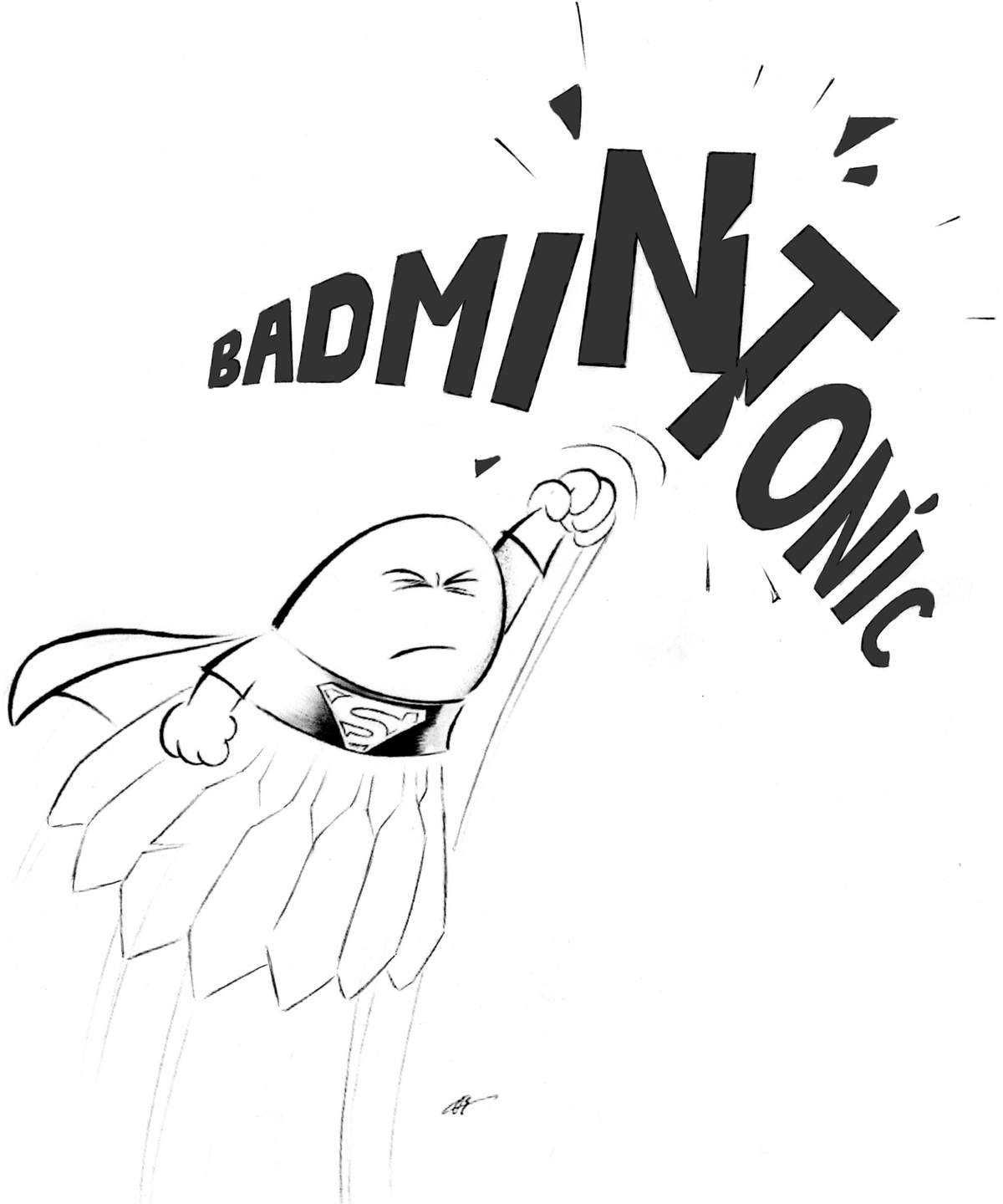 Badminton’ic PordicSaison 2015-2016Badminton’ic PordicSaison 2015-2016Badminton’ic PordicSaison 2015-2016Badminton’ic PordicSaison 2015-2016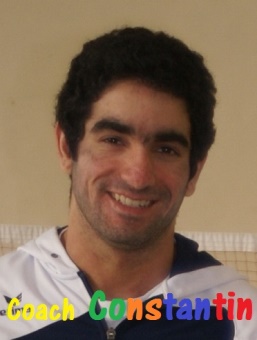 13/18 ans Loisir13/18 ans Loisir13/18 ans Loisir13/18 ans Loisir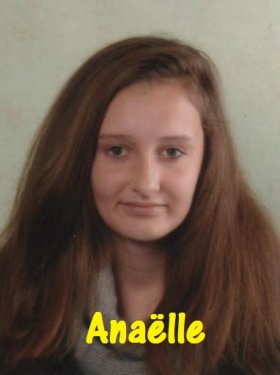 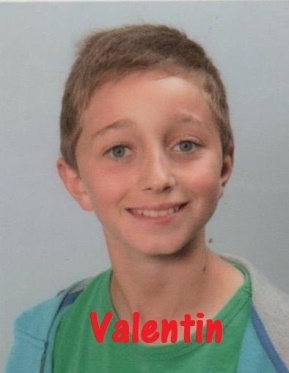 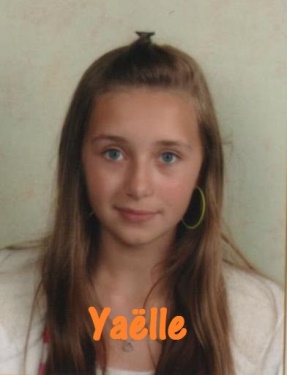 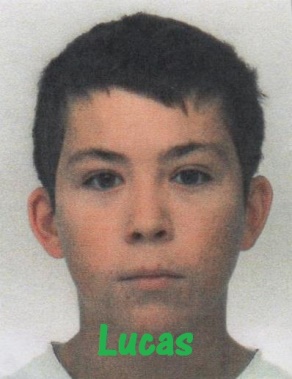 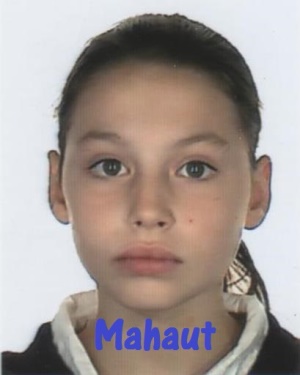 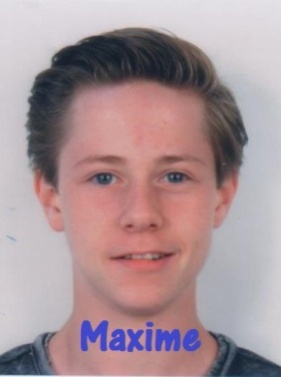 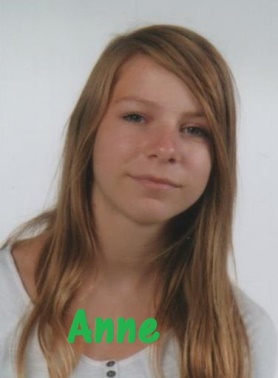 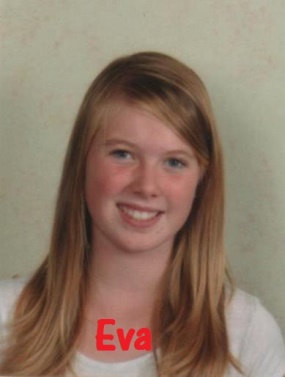 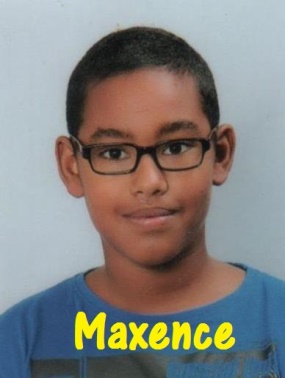 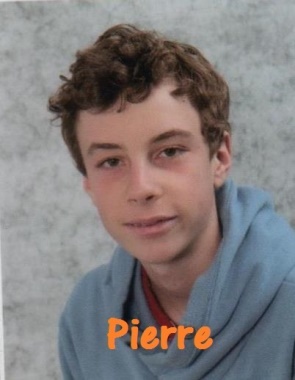 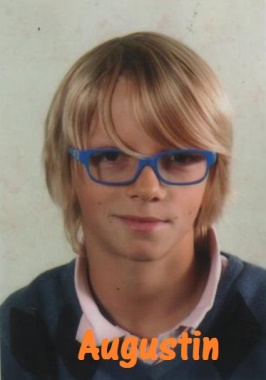 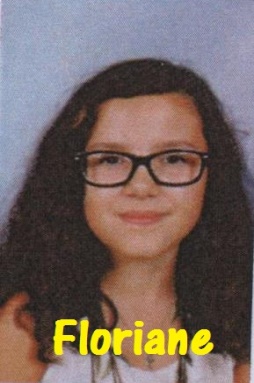 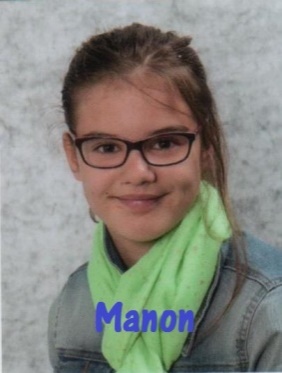 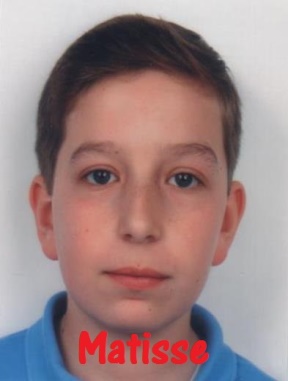 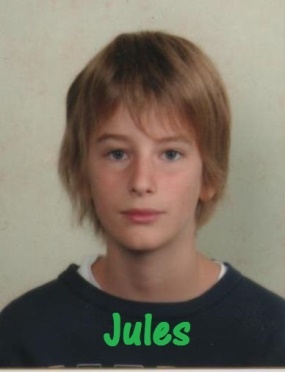 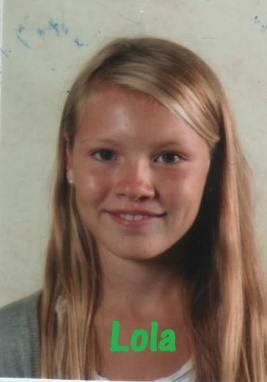 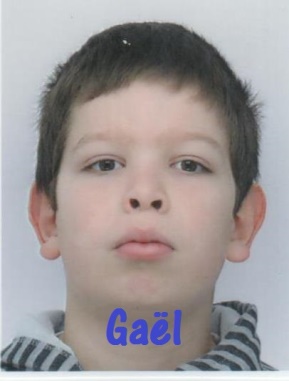 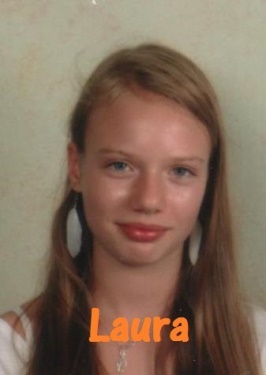 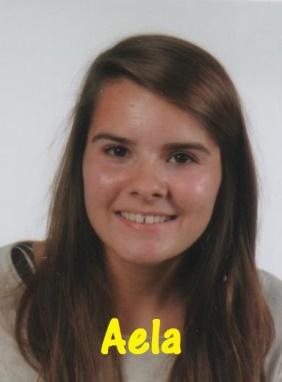 